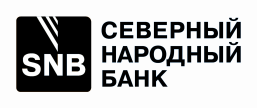                                                                                                                                                           Приложение № 2к Регламенту брокерского обслуживания инвесторов на рынке ценных бумаг «Северный Народный  Банк» (АО) АНКЕТА ФИЗИЧЕСКОГО ЛИЦАПринято Банком    _____________________________________________                                        (дата)                                        (подпись)Информация о клиентеИнформация о клиентеДоговор на брокерское обслуживание№                     отФамилия Имя ОтчествоДата рожденияГражданствоИННАдрес места регистрацииИндекс Город / населенный пункт Улица Дом                          Квартира Совпадет ли адрес фактического проживания и места регистрации (да/нет)Адреса места фактического проживанияИндекс Город / населенный пункт Улица Дом                          Квартира Паспортные данныеСерия Номер Дата выдачи Орган, выдавший документ Код подразделения Телефон: Телефакс:E-mailКвалифицированный инвестор (да/нет)Реквизиты банковского счета№ 42301810____________________________ в Северный Народный Банк (АО)Уполномоченные представители клиентаДостоверность информации подтверждаю«__» _________ 202_ г.    ___________________ (_____________)                                                                                                                                                 (подпись)Достоверность информации подтверждаю«__» _________ 202_ г.    ___________________ (_____________)                                                                                                                                                 (подпись)